קירבון (ויקטימיזציה) של תלמידים על ידי תלמידים אחרים בבתי הספר: בחינת הקונטקסט האתניהתקציר נעשה על סמך:שSandra Graham, "Peer Victimization in School: Exploring the Ethnic Context", Current Directions in Psychological Science, 2006, vol. 15, No. 6, pp. 317 – 321/ניתן להצביע על שני מאפיינים  עיקריים של ויקטימיזציה שמבחינים בינה לבין עימות רגיל בין התלמידים:רצון מודע לפגוע או להזיקאי שוויון בכוח בין המבצע לקורבןויקטימיזציה אינה מסתכמת רק באלימות הפיסית וכוללת מגוון רחב של התנהגויות פוגעניות, כמו קללות, הפצת שמועות פוגעניות, הדרה חברתית וכו'.  במחקר הנוכחי לא נעסוק במקרים קיצוניים של אלימות, אלא ננסה לבחון את סוגי הבריונות הנפוצים והטיפוסיים שאינם מעוררים תשומת לב רבה, אך משפיעים מאוד על חיי תלמידים רבים. מחקרים  מצביעים על תוצאות מרחיקות לכת של ויקטימיזציה בית ספרית, כמו הערכה עצמית נמוכה, תחושת חוסר אונים ודיכאון בקרב הקורבנות. קורבנות גם סובלים מיחס עוין מצד תלמידים אחרים – במיוחד בחטיבות הביניים. ילדים בגילאים של נערות מוקדמת מגלים  באופן כללי  חוסר אמפתיה כלפי הקורבנות שנתפשים כאשמים במצבם. מחקרים מצביעים גם על כך שמעשי הבריונות גורמים גם ליחס שלילי של הקורבן כלפי הלימודים וכלפי המוסד הלימודי– החל מגני חובה ועד לגילאי הנערות.יש לציין כי מרבית המחקרים אודות ויקטימיזציה של תלמידים בבתי הספר בחנו את המצב ברמה האינדיבידואלית. חסרה בהם התייחסות להקשר החברתי-התרבותי שבו מתרחשים מעשי הבריונות והתגובות עליהם. מחקרים רבים נעשים בבתי ספר עירוניים שמתאפיינים בהטרוגניות אתנית; למרות זאת, מעטים בלבד לקחו בחשבון את המשתנה של הרקע האתני. המחקר הנוכחי מנסה למלא את החלל שנוצר.האיור הבא מתאר את הדגם הקונצפטואלי של תהליכי הויקטימיזציה שעומד בבסיס של המחקר הנוכחי.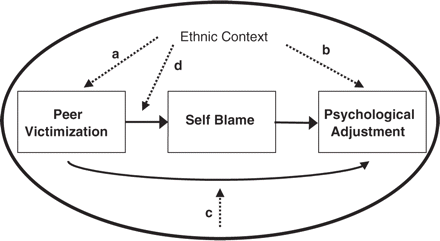 אנו מתעניינים במיוחד בבני נוער שמפתחים האשמה עצמית (בסגנון השאלות "למה דווקא אני?") בעקבות הויקטימיזציה ובהשפעתה של ההאשמה העצמית על ההסתגלות. נתייחס אל השפעת  הרקע האתני בשני היבטים:כהקשר הכללי שבו מתרחשים גם תהליכי ויקטימיזציה וגם תהליכי ההסתגלות (דרכים A ו-B באיור)כגורם המתווך בקשר שבין ויקטימיזציה להסתגלות ובין ויקטימיזציה להאשמה עצמית (דרכים C ו-D).על בסיס הראיה של ויקטימיזציה כעימות שמתרחש על רקע של אי שוויון בכוח, הגענו להיפותזה המחקרית הטוענת כי ככל שמספר התלמידים השייכים למיעוטים אתניים גדל וככל שהגיוון האתני של הכיתה/בית הספר מתרחב, כך רמת הויקטימיזציה ותחושת הפגיעות תרדנה; וזאת משום שמאזן הכוח נעשה מורכב יותר וא-סימטרי פחות. במחקר האמפירי בדקנו כיצד ויקטימיזציה ותחושת הפגיעות משתנות כתוצאה מהמגוון האתני בבתי הספר ובכיתות. במחקר השתתפו כ-2000 תלמידי כיתות ו' מ-11 בתי ספר בלוס-אנג'לס.   בקרב התלמידים היו לטינים (46%), אפרו-אמריקאיים (29%), יוצאי אסיה (9%), לבנים (9%), רב-אתניים (7%). המגוון האתני בבתי הספר שנבחרו היה כדלקמן: ב-5 בתי ספר יותר מ-50% מכלל התלמידים היו לטיניים, ב-3 בתי הספר– יותר מ-50% היו אפרו-אמריקאיים ו--3 בתי ספר נוספים התאפיינו במגוון רחב של קבוצות אתניות, כאשר אף אחת מהן לא הגיעה לרוב מספרי מוחלט. ממצאי המחקר האמפירי הראו  כי הויקטימיזציה (על סמך דיווח עצמי) ותחושת הפגיעות של התלמידים אכן היו תלויות במגוון האתני של הכיתות. ככל שהמגוון האתני של הכיתה עולה, כך רמת הויקטימיזציה ותחושת הבדידות נמוכות יותר, לעומת זאת תחושת הביטחון  וההערכה העצמית הן  גבוהות יותר. ממצאים אלה מצביעים על קיומו של  הרחבת המגוון האתני של הכיתה.כאפקט הגנתי.השלב השני של המחקר היה בדיקת השפעת ההקשר האתני על יכולת ההסתגלות והנטייה להאשמה העצמית בקרב התלמידים. ראינו כי צמצום בגיוון האתני של הכיתות  הביא  לעליה בתחושת הפגיעות. על פניו, ניתן להניח כי מדובר קודם כל בבני קבוצת המיעוט, נעדרי הכוח, אך בפועל המצב מורכב יותר. המחקרים מראים כי דווקא עבור בני קבוצת הרוב מצב הקורבן הוא כואב ובעייתי במיוחד, משום שהם נופלים מהמעמד שנתפש כנורמה עבור קבוצת ההשתייכות שלהם.  ילדים אלה נתפשים כחריגים חברתית (social misfits). על סמך הניתוח המבוסס על מונח החריגות החברתית בהקשר הזה ניסחנו את שתי התזות של ההיפותזה השנייה:סברנו כי הקשר בין הפגיעה במעמד החברתי של הקורבנות לבין הקושי בהסתגלות החברתית והתופעות של בדידות וחרדה חברתית יהיה חזק יותר עבור בני קבוצת הרוב.  הנחה זאת קיבלה אישור אמפירי במחקר.סברנו כי הנטייה להאשמה העצמית בקרב הקורבנות תהיה חזקה במיוחד כשמדובר בבני קבוצת הרוב. חריגות חדה מהנורמה - הפיכה לקורבן למרות שהכוח נמצא בידי קבוצת ההשתייכות – מקשה על מתן ההסבר החיצוני למצב הקורבנות וגורמת לתלמיד, בלית ברירה, לאמץ את ההסבר הפנימי הנעוץ בו, דהינו האשמה עצמית. בהקשר הזה יש להזכיר כי מחקרים קודמים הצביעו על התוצאות השליליות המרובות והממושכות של האשמה עצמית, כולל הערכה עצמית נמוכה, תחושת חוסר אונים ודיכאון. עבור בני המיעוט ציפינו כי הקשר בין מצב הקורבן להאשמה עצמית יהיה חלש. כמו כן, ציפינו כי בסביבה מגוונת יותר מהבחינה האתנית, בהיעדר רוב מכריע לקבוצה זו או אחרת וכאשר יחסי הכוח יהיו מאוזנים יותר, הקשר בין מצב הקורבן להאשמה עצמית גם כן יהיה חלש.  גם ההנחות האלה קיבלו אישור במחקר האמפירי. קשר חזק יותר בין מצב הקרבן להאשמה העצמית נצפה בקרב תלמידי קבוצת הרוב, קשר חלש -  בקרב התלמידים השייכים לקבוצת המיעוט. בכיתות המגוונות מהבחינה האתנית עוצמת הקשר היתה בינונית, בין שני הקצוות הנ"ל. יש לציין כי גם כאן המגוון האתני ממלא תפקיד של גורם הגנתי שמונע או מחליש את ההאשמה העצמית בקרב קורבנות הבריונות.